Universidad Estatal a DistanciaConsejo de Becas InstitucionalUnidad de Capacitación y Becas Guía para el informe final de la persona exbecaria(Cursos cortos, capacitaciones, talleres, congresos o seminarios)De conformidad con las disposiciones reglamentarias establecidas en el Reglamento de Becas para la Formación y la Capacitación del Personal de la Universidad Estatal a Distancia (UNED), Artículo 20, inciso l), la persona becaria debe presentar el informe de su proceso de participación en las modalidades de: cursos cortos, capacitaciones, talleres, congresos y seminarios, siguiendo el formato detallado a continuación.DATOS PERSONALESNombre: Número de cédula: Dirección domiciliar: Correo electrónico: Nombre de la actividad:Institución que la ofreció:Duración:En este informe se presentan aspectos relevantes referentes a la participación en actividades de capacitación, tales como: calificaciones de los cursos (si aplica) y posible impacto en la UNED. INFORMACIÓN ACADÉMICAA continuación, describa las actividades académicas que ha realizado como parte de la beca otorgada.*indicar si fue aprobado, o cualquier otra condición y/o si se le asignó una nota final.EXPERIENCIA OBTENIDA CON LA BECAA nivel AcadémicoA nivel PersonalDistinciones o reconocimientos otorgadosAPORTES Y VINCULOS Principales aportes que puede realizar para la dependencia en que labora, la UNED en general y para el país a partir de la beca otorgada. Refiérase a las alianzas que puede establecer con otras unidades de la misma universidad o de otras instituciones en el país.Síntesis de su valoración de la experiencia como becario dentro o fuera del país según corresponda.COMPETENCIAS DESARROLLADASIndicar si el proceso de formación se encontraba asociado a los resultados de una evaluación del desempeño o alguna necesidad actual o futura a nivel institucional. Indicar el impacto que ha tenido el proceso de formación en el puesto que desempeña actualmente. Indicar acciones de mejora que ha podido o podrá implementar en los procesos, productos o servicios de la dependencia donde labora. Indicar acciones de socialización desarrolladas como acciones de capitalización de los aprendizajes con el equipo de trabajo o la comunidad universitaria. Nombre y firma de la persona exbecaria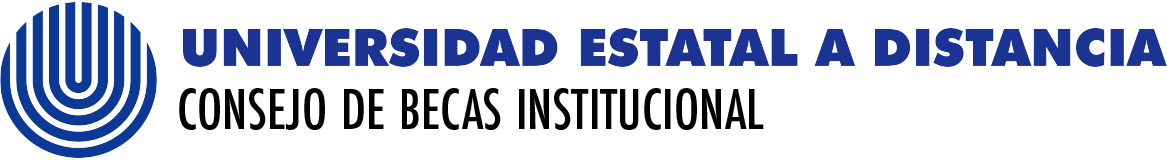 Guía de valoración de informe final de la persona exbecariaActividades académicasEsta es la guía con la que el evaluador calificará el informe presentado por la persona exbecaria. Puede tomarlo como referencia para verificar la entrega de todos los apartados:03/08/2023CÓDIGOCURSO O ACTIVIDAD ACADÉMICACALIFICACIÓN*indica el cumplimiento de lo solicitado en el formulario.X indica la falta de cumplimiento de este.NA en caso de que “no aplique” este criterio al informe evaluado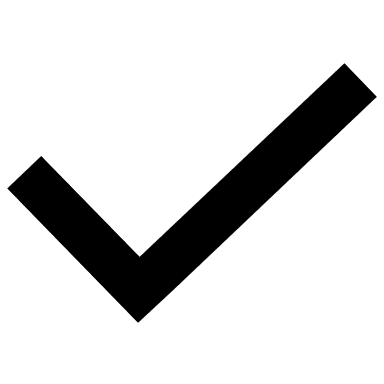 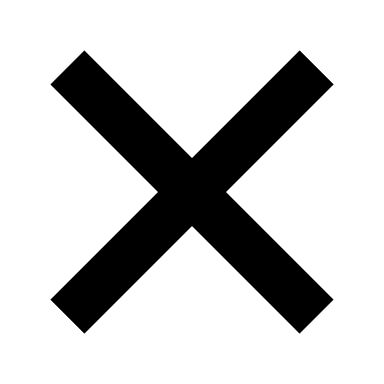 NAObservaciones del evaluadorDatos personales Datos personales Datos personales Datos personales Datos personales Contiene el nombre del exbecario y su número de cédulaSe indica la dirección domiciliar de exbecarioSe indica el correo electrónicoContiene el nombre de la actividadSe indica el nombre de la institución o instancia que la ofrecióSe indica la duración de la actividadInformación académicaInformación académicaInformación académicaInformación académicaInformación académicaSe detalla los siguientes elementos de la tabla:Se detalla los siguientes elementos de la tabla:Se detalla los siguientes elementos de la tabla:Se detalla los siguientes elementos de la tabla:Código de la actividadNombre de la actividadCalificación obtenida u otra condición con la que se calificóExperiencia obtenida con la becaExperiencia obtenida con la becaExperiencia obtenida con la becaExperiencia obtenida con la becaExperiencia obtenida con la becaSe describe en el informe al menos en dos párrafos la experiencia académica obtenida a través de la becaSe describe en el informe al menos en dos párrafos la experiencia personal obtenida a través de la becaSe indica en el informe las distinciones y reconocimientos otorgadosAportes y vínculos Aportes y vínculos Aportes y vínculos Aportes y vínculos Aportes y vínculos Se describe al menos en dos párrafos los aportes y vínculos realizados al participar en la actividad académicaCompetencias desarrolladasCompetencias desarrolladasCompetencias desarrolladasCompetencias desarrolladasCompetencias desarrolladasSe indica si el proceso de formación se encontraba asociado a los resultados de una evaluación del desempeño o alguna necesidad actual o futura a nivel institucionalSe indica el impacto o incidencia que ha tenido el proceso de formación en el puesto que desempeña actualmente.Se indican acciones de mejora que ha podido o podrá implementar en los procesos, productos o servicios de la dependencia donde laboraSe indican acciones de socialización desarrolladas como acciones de capitalización de los aprendizajes con el equipo de trabajo o la comunidad universitaria